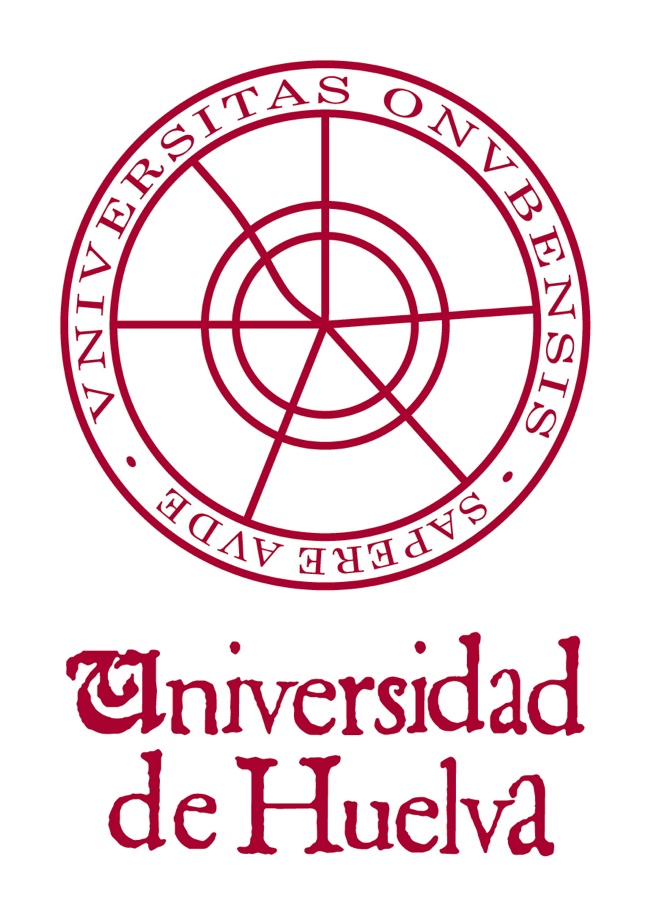 ANEXO I PREMIOS A LA EXCELENCIA INVESTIGADORA “JOSÉ LUIS GARCÍA PALACIOS”CÁTEDRA CAJA RURAL DE EMPRESA FAMILIARUNIVERSIDAD DE HUELVACONVOCATORIA 2022PROPUESTA DE CANDIDATURA AL PREMIO DE INVESTIGACIÓND/Dña ………………………………..	………………….……………………………………………….., siendo mayor de edad, con número de DNI ……………….……………………………...….……..….. y letra ………..…., con domicilio en ……………………………………………………………………………….………………….…………………….…………….. de la localidad de ………………………………..……………………………..  provincia de  ………………………….…………… con código postal ……..…………….……., teléfono:…………………………………….…………………………...…………….…………………….., correo electrónico …………….………………………………………………………………………………………………………………..……. y con ocupación …………..………………………………………….………………………………………………… presenta la candidatura de D/Dª …………………………..………………………………………………………….…………………………………………..…………… al Premio de Investigación JOSÉ LUIS GARCÍA PALACIOS en el ámbito:              Ciencia y Tecnología                            Humanístico-SocialEn …………………….…………… a …………...…. de ……………..…………………… de 2022Fdo.:A la atención de la Sra. VICERRECTORA DE INNOVACIÓN Y EMPLEABILIDAD